Внеочередное заседание                                                                      27 созыва   КАРАР                                                                                                    РЕШЕНИЕ«Об изменении вида разрешенногоиспользования земельных участков»Рассмотрев заявление Гилимшиной Л.Ф.. об изменении вида разрешенного использования земельного участка, с кадастровым номером:  02:17:100101:173, общей площадью 4927 кв.м. расположенного по адресу: Бураевский район, Кушманаковский с/с, д. Абзаево, ул. Школьная, д. 17/1 с вида «для ведения личного подсобного хозяйства»  на вид  «огородничество», на основании протокола публичных слушаний от 02.11.2018 № ЗУ- 01, Совет сельского поселения Кушманаковский сельсовет муниципального района Бураевский район Республики Башкортостан решил:Изменить вид разрешенного использования  земельного участка с кадастровым номером 02:17:100101:173, площадью 4927 кв.м, расположенный по адресу Республика Башкортостан, Бураевский район, Кушманаковский с/с, д. Абзаево, ул. Школьная, д.17/1, с вида «для ведения личного подсобного хозяйства»  на вид  «огородничество». Обнародовать настоящее решение на информационном стенде в здании администрации сельского поселения Кушманаковский сельсовет муниципального района Бураевский район Республики Башкортостан, по адресу: Республика Башкортостан, Бураевский район, д. Кушманаково, ул. Роберта Ахметгалиева, 62. Контроль над  исполнением настоящего решения возложить на Постоянную комиссию Совета сельского поселения Кушманаковский  сельсовет муниципального района Бураевский район по развитию предпринимательства, земельным вопросам, благоустройству и экологии (председатель – Р.Б.Валиев).Председатель Совета				                                      А.Д.Каюмовд. Кушманаково09 ноября  2018 года  № 107                   БАШКОРТОСТАН РЕСПУБЛИКАҺЫ               БОРАЙ РАЙОНЫ МУНИЦИПАЛЬ РАЙОНЫНЫҢ КУШМАНАК АУЫЛ СОВЕТЫ АУЫЛ БИЛӘМӘҺЕ СОВЕТЫ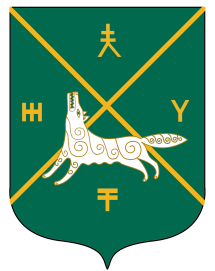 СОВЕТ СЕЛЬСКОГО  ПОСЕЛЕНИЯКУШМАНАКОВСКИЙ  СЕЛЬСОВЕТ   МУНИЦИПАЛЬНОГО РАЙОНА БУРАЕВСКИЙ  РАЙОН        РЕСПУБЛИКИ  БАШКОРТОСТАН